Znak: ZP.2710.1.2020	Skomlin, dnia 14.02.2020                                                             Wszyscy Wykonawcy 
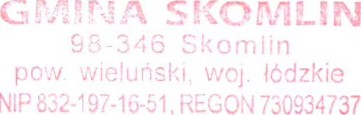 biorący udział w postępowaniuWyjaśnienia do treści Specyfikacji Istotnych Warunków ZamówieniaDotyczy: postepowania o udzielenie zamówienia publicznego pn. „ Budowa sieci kanalizacji sanitarnej grawitacyjnej wraz z przyłączami i przepompownią ścieków w miejscowościach Wróblew i Bojanów”Na podstawie art. 38 ust. 2 ustawy z dnia 29 stycznia 2004r (tj. Dz.U z 2019r poz. 1843) na zapytania zgłoszone przez uczestników postępowania w toku postępowania o udzielenie zamówienia publicznego, Zamawiający udziela pisemnej odpowiedzi i wyjaśnia co następuje:Prosimy o wyjaśnienie zakresu robót:KS etap I — brak uwzględnienia kolizji z istniejącym tłocznym w miejscu występowania studni (konieczność zabudowy komór determinuje przebudowę istniejącego tłocznego oraz wykonanie by-pasów) prosimy o zmianę zakresu z uwagi na ryczałtowy charakter umowyOdpowiedź:Projekt nie przewiduje przebudowy istniejącego kanału sanitarnego tłocznego w miejscowości WróblewKS etap I — brak uwzględnienia wystarczającej ilości odtworzenia — wykonanie robót na głębokości powyżej 4m (odc. SK216 do P8) w nawierzchni asfaltowej (przy tak trudnym do odwodnienia terenie — pyły piaszczyste) spowoduje zniszczenie nawierzchni na całości drogi gminnej na tym odcinku — prosimy o zmianę zakresu z uwagi na ryczałtowy charakter umowy.Odpowiedź:Roboty odtworzeniowe w drogach gminnych należy wykonać zgodnie z uzyskanym uzgodnieniem z dnia 29.03.2012r IG-7212/4/2012. Do postępowania przetargowego został dołączony projekt budowlany. W związku z ryczałtowym charakterem zamówienia należy przyjąć w ofercie zakres i koszt wszystkich robót warunkujących prawidłową realizację zamówienia.KS etap I — brak uwzględnienia wystarczającej ilości robót ziemnych (szacunkowo2623,2m* 1,3m*2,8m = 9548,5m ^ 3 a nie ok. 5300m ^3 nie mówiąc o poszerzeniach pod komory oraz rzeczywistej większej głębokości średniej posadowienia kanału) prosimy o zmianę zakresu z uwagi na ryczałtowy charakter umowy.Odpowiedź:Roboty odtworzeniowe w drogach powiatowych należy wykonać zgodnie z uzyskanymi uzgodnieniami z dnia 19.08.2011r PZD-ZK.6630.74.2011 i z dnia 26.11.2019rPZD.SD.4323.35.2019. Do postępowania przetargowego został dołączony projekt budowlany. W związku z ryczałtowym charakterem zamówienia należy przyjąć w ofercie zakres i koszt wszystkich robót warunkujących prawidłową realizację zamówienia.1.4   KS etap Il — brak uwzględnienia wystarczającej ilości odtworzenia — wykonanie robót na głębokości powyżej 4m (odc. SK 134 — SK139; SK 106 — SK 109itd) w poboczu spowoduje zniszczenie nawierzchni drogi powiatowej na tym odcinku — zgodnie z decyzją należy odtworzyć do połowy w miejscach komór przewiertowych i lm w przypadku naruszonej krawędzi — prosimy o zmianę zakresu z uwagi na ryczałtowy charakter umowy.Odpowiedź:Roboty odtworzeniowe w drogach powiatowych należy wykonać zgodnie z uzyskanymi uzgodnieniami z dnia 19.08.2011r PZD-ZK.6630.74.2011 i z dnia 26.11.2019rPZD.SD.4323.35.2019. Do postępowania przetargowego został dołączony projekt budowlany. W związku z ryczałtowym charakterem zamówienia należy przyjąć w ofercie zakres i koszt wszystkich robót warunkujących prawidłową realizację zamówienia.1.5   KS etap Il — brak uwzględnienia wystarczającej ilości robót ziemnych (szacunkowo 2410,7*1,3m*2,8m = 8774,95m^ 3 a nie ok. 4900m ^ 3, nie mówiąc o poszerzeniach pod komory oraz rzeczywistej większej głębokości średniej posadowienia kanału) prosimy o zmianę zakresu z uwagi na ryczałtowy charakter umowy.Odpowiedź:Roboty odtworzeniowe w drogach powiatowych należy wykonać zgodnie z uzyskanymi uzgodnieniami z dnia 19.08.2011r PZD-ZK.6630.74.2011 i z dnia 26.11.2019rPZD.SD.4323.35.2019. Do postępowania przetargowego został dołączony projekt budowlany. W związku z ryczałtowym charakterem zamówienia należy przyjąć w ofercie zakres i koszt wszystkich robót warunkujących prawidłową realizację zamówienia.W związku z faktem, że udzielona odpowiedź nie powoduje modyfikacji treści Specyfikacji Istotnych Warunków Zamówienia, Zamawiający nie przedłuża terminu składania ofert. Powyższe wyjaśnienia stają się integralną częścią SIWZ i będą wiążące przy składaniu ofert.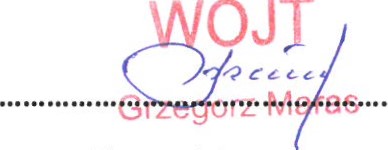 Zamawiający